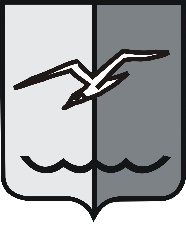 РОССИЙСКАЯ ФЕДЕРАЦИЯМОСКОВСКАЯ ОБЛАСТЬСОВЕТ ДЕПУТАТОВ городского округа ЛОБНЯР Е Ш Е Н И Еот 25.06.2019 г. № 103/46О внесении изменений в некоторые нормативные правовые акты городского округа Лобня	В соответствии с Водным кодексом Российской Федерации, Федеральным законом от 10 января 2002 года № 7-ФЗ «Об охране окружающей среды», Уставом городского округа Лобня, учитывая мнения депутатов, 	Совет депутатов РЕШИЛ:1. Внести в Положение от 27.11.2012 г. № 293/13 «О муниципальном лесном контроле на территории города Лобня Московской области» (с учетом изменений, внесенных решениями Совета депутатов от 27.02.2015г. № 24/43, от 23.05.2017г. № 269/14) следующие изменения:1) в наименовании Положения, в пунктах 1.2 – 1.5, 2.1, 3.1, 3.2, 3.6, 3.10 слово «город» в соответствующем падеже заменить словами «городской округ» в соответствующем падеже;2) в пункте 2.2 слова «г. Лобня» заменить словами «городского округа Лобня».2. Внести в Положение от 27.11.2012 г. № 294/13 «Об организации мероприятий по охране окружающей среды на территории города Лобня Московской области» следующие изменения:1) в наименовании Положения, в пунктах 1.1, 1.2, 1.3.1, 1.3.2, 1.3.4, 2.1, 3, 3.1, 3.1.1 – 3.1.4, 3.1.8, 3.1.9, 3.1.11, 3.1.13, 3.1.22, 3.1.25, 3.1.27, 3.1.28, 4, 4.1, 4.1.7, 5, 5.1, 6.1, 7.2 слово «город» в соответствующем падеже заменить словами «городской округ» в соответствующем падеже;2) в девятом дефисе пункта 2.1 слова «общественных и иных некоммерческих объединений» заменить словами «общественных объединений и некоммерческих организаций».3. Внести в Правила использования водных объектов общего пользования для личных и бытовых нужд на территории города Лобня от 27.11.2012 г. № 296/13 (с учетом изменений, внесенных решением Совета депутатов от 23.05.2017 г. № 271/14) следующие изменения:1) в наименовании Правил, в пунктах 1.1 – 1.3, 1.11, 2.1, 2.4, 2.6, 3.2, 3.3, 4.7, 5.1, 5.2, 6.1 слово «город» в соответствующем падеже заменить словами «городской округ» в соответствующем падеже;2) в пункте 1.9:а) в подпункте 1 слова «для удобрения почв» заменить словами «в целях регулирования плодородия почв»;б) в подпункте 2 слова «мест захоронения» заменить словами «объектов размещения», слово «радиоактивных,» исключить, дополнить словами «, пунктов захоронения радиоактивных отходов»;в) дополнить подпунктом 4 следующего содержания: «4) размещение автозаправочных станций, складов горюче-смазочных материалов, станций технического обслуживания, используемых для технического осмотра и ремонта транспортных средств, осуществление мойки транспортных средств;»;г) дополнить подпунктом 5 следующего содержания: «5) размещение специализированных хранилищ пестицидов и агрохимикатов, применение пестицидов и агрохимикатов;»;д) дополнить подпунктом 6 следующего содержания: «6) сброс сточных, в том числе дренажных, вод;».4. Внести в Положение от 27.11.2012 г. № 295/13 «О порядке передачи в безвозмездное пользование имущества, находящегося в собственности муниципального образования «город Лобня»» (с учетом изменений, внесенных решением Совета депутатов от 16.12.2016г. № 108/5) следующие изменения:1) в наименовании Положения, в пунктах 1.1, 1.2, 2.1, 3.4 – 3.7, 4.1, 4.5, 4.6 и в приложении к Положению слово «город» в соответствующем падеже заменить словами «городской округ» в соответствующем падеже.5. Внести в Положение от 26.02.2013 г. № 364/16 «О часе Администрации города Лобня» (с учетом изменений, внесенных решением Совета депутатов от 29.11.2016 г. № 75/4) следующие изменения:1) в наименовании Положения, в пунктах 1 – 9, 11 слово «город» в соответствующем падеже заменить словами «городской округ» в соответствующем падеже;2) в пункте 6 слова «Организационное управление» заменить словами «аппарат Совета депутатов».6. Внести в Положение от 28.05.2013 г. № 433/20 «О муниципальном жилищном контроле на территории города Лобня» (с учетом изменений, внесенных решениями Совета депутатов от 28.06.2016 г. № 81/61, от 26.07.2016 г. № 97/63, от 20.06.2017 г. № 292/16) следующие изменения:1) в наименовании Положения, в пунктах 1.1 – 1.3, 2.1 – 2.4, 3.1, 5.3.5, 5.4.6, 5.7.5, в приложении № 4 к Положению слово «город» в соответствующем падеже заменить словами «городской округ» в соответствующем падеже;7. Внести в Положение от 28.05.2013 г. № 435/20 «О проведении торгов (аукциона и конкурса) на право заключения договоров на установку и эксплуатацию рекламных конструкций на территории города Лобня Московской области» (с учетом изменений, внесенных решениями Совета депутатов от 28.01.2014 г. № 3/29, от 27.02.2015 г. № 27/43, от 29.09.2015 г. № 159/51, от 25.04.2017 г. № 232/13) следующие изменения:1) в наименовании Положения, в пунктах 1, 2.1, 3, 3.1, 4.1, 5.1, 7.1, 7.3, 7.4 слово «город» в соответствующем падеже заменить словами «городской округ» в соответствующем падеже;2) в пунктах 7.1 и 7.3 слова «Руководитель Администрации» в соответствующем падеже заменить словом «Глава» в соответствующем падеже;3) в пункте 1 слова «законом Московской области «О правилах по обеспечению благоустройства и порядка на территории Московской области»» заменить словами «законом Московской области от 30.12.2014 г. № 191/2014-ОЗ «О благоустройстве в Московской области»»;4) в пункте 2.1 слова «Отдела строительства, архитектуры и рекламы» заменить словами «отдела рекламы».8. Внести в Положение от 30.07.2013 г. № 462/22 «Об осуществлении муниципального контроля за обеспечением сохранности автомобильных дорог местного значения в городе Лобня» (с учетом изменений, внесенных решением Совета депутатов от 30.01.2018 г. № 11/23) следующие изменения:1) в наименовании Положения, в пунктах 1.1, 2.1, 3.1, 4.1, 5.1, 5.6, 6.1, 7.1, 8.1, 9.1, 10.1, 11.1, 12.1 – 12.3, 13.1.1, 13.1.2, 13.2.4, 13.2.7, 13.2.9, 14, 14.1, 16.1 слово «город» в соответствующем падеже заменить словами «городской округ» в соответствующем падеже;2) шестой дефис пункта 2.2 изложить в следующей редакции: «- ОДМ 218.4.039-2018 «Рекомендации по диагностике и оценке технического состояния автомобильных дорог» (ОДМ 218.4.039-2018), утвержденные распоряжением Министерства транспорта Российской Федерации от 04.07.2018 № 2481-р;»;3) в пункте 5.2 слова «Правила диагностики и оценки состояния автомобильных дорог. Основные положения. ОДН 218.006-2002», утвержденные распоряжением Министерства транспорта Российской Федерации от 03.10.2002 № ИС-840-р,» заменить словами ««Рекомендации по диагностике и оценке технического состояния автомобильных дорог» (ОДМ 218.4.039-2018), утвержденные распоряжением Министерства транспорта Российской Федерации от 04.07.2018 № 2481-р»;4) в пунктах 15.1 и 16.1 слова «г. Лобня» заменить словами «г.о. Лобня».9. Внести в Положение от 27.08.2013 г. № 479/23 «О порядке освобождения территории города Лобня Московской области от самовольно размещенных некапитальных объектов» (с учетом изменений, внесенных решениями Совета депутатов от 26.08.2014 г. № 150/37, от 30.01.2018 г. № 12/23) следующие изменения:1) в наименовании Положения, в пунктах 1.1, 1.2.1, 1.2.3, 1.3, 2, 2.1, 2.2, 2.4.2, 2.5, 2.6.1, 2.6.2, 2.7 2.10, 3, 3.1, в приложениях 1-7 к Положению слово «город» в соответствующем падеже заменить словами «городской округ» в соответствующем падеже;2) в Приложениях 1-7 к Положению слова «г. Лобня» заменить словами «г.о. Лобня».2. Опубликовать настоящее решение в газете «Лобня» и разместить на официальном сайте городского округа Лобня.3. Настоящее решение вступает в силу со дня его официального опубликования в газете «Лобня».4. Контроль за исполнением настоящего решения возложить на Н.Н. Гречишникова - Председателя Совета депутатов городского округа Лобня.Председатель Совета депутатов				Глава городского округа Лобня						городского округа Лобня			Н.Н. Гречишников						     Е.В. Смышляев«28» 06. 2019 г.